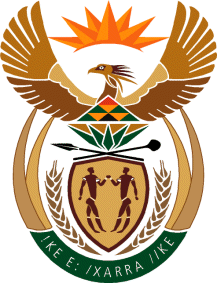 MINISTRY: PUBLIC SERVICE AND ADMINISTRATIONREPUBLIC OF SOUTH AFRICANATIONAL ASSEMBLYQUESTION FOR WRITTEN REPLY DATE:		6 NOVEMBER 2020QUESTION NO.: 	2619	Mrs M O Clarke (DA) to ask the Minister of Public Service and Administration:(1)	What (a) position does a certain person (Dudley Moloi) hold within corporate services and (b) qualifications does the specified person have;(2)	(c) Whether the specified person meets the necessary requirements of the position; if not, what were the requirements for the post of deputy director-general (DDG) within corporate service; (3)	Whether the requirements for the position of DDG were lowered; if not, what is the position in this regard; if so, (a) what were the reasons for lowering the requirements and (b) who was appointed in the position?		NW3333EREPLY:(1)(a)	He was employed in the Branch: Policy, Research and Analysis as a Deputy Director: Learning and Knowledge Management (Case Study Writer/Analyst) on salary level 11, up to 31 October 2020.  The department has offered him a post of Deputy Director: Knowledge Management in Branch: e-Government Services and Information Management due to the revised Organisational Structure with effect from 1 November 2020.  He has not held a position within Corporate Services in the Department.(1)(b)	He has a Matric and a Diploma in Journalism.(2)(c)	The person is employed as Deputy Director on salary level 11.  The requirements for the advertised post of Deputy Director-General Administration, which includes the management of Corporate Services, are as follows: `An appropriate SAQA recognised undergraduate qualification and a post graduate qualification (at NQF. 8) in either Public Administration, Social Sciences, Business Management, Law, Human Resources or Finance.  At least minimum of 8-10 years appropriate experience at a Senior Management level with demonstrable requisite technical skills.  Knowledge of the Government legislative framework, Public Service legislative and Policy Framework, Government Medium Term Strategic Framework linked to the National Development Plan. Advanced knowledge of public policy analysis and policy development processes, Stakeholder management and coordination, Strategic thinking and leadership, Research skills, Financial Management and Human Resource Management. (3)(a) 	The requirements for the position of DDG: Administration were not lowered; and(3)(b)	Ms Linda Dludla was appointed in the post of DDG: Administration in January 2017.End 